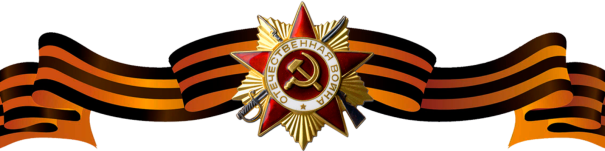 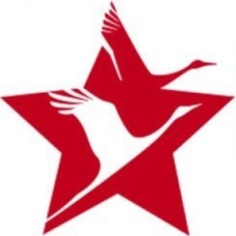 Волков Василий АлександровичВолков Василий АлександровичВолков Василий Александрович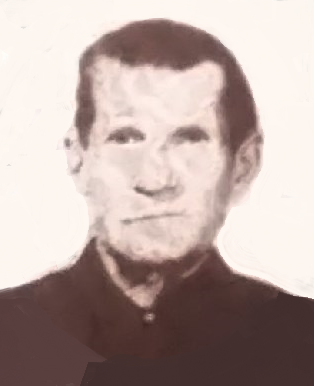 Год рождения__.__. 1900 – 04.06.1085__.__. 1900 – 04.06.1085Место рожденияЯрославская обл., Арефинский р-н, д. ЮрциноЯрославская обл., Арефинский р-н, д. ЮрциноЗваниесержантсержантДолжностьКомандир отделения I-го Фронтового конного депо 3-го Белорусского фронта Командир отделения I-го Фронтового конного депо 3-го Белорусского фронта Место и дата призываАрефинский РВК, Ярославская обл., Арефинский р-н
Арефинский РВК, Ярославская обл., Арефинский р-н
Места службы1  фронтовое конное депо 3 Белорусского фронта, участвовал в боях в составе 328 сд 889 ап с __.12.1941 по 13.04.1942 с д. Гремячев Рязанской области по р. Жиздра Смоленской области.1  фронтовое конное депо 3 Белорусского фронта, участвовал в боях в составе 328 сд 889 ап с __.12.1941 по 13.04.1942 с д. Гремячев Рязанской области по р. Жиздра Смоленской области.Ранения и контузииОсколочное ранение 13.04.1942 года на реке Жиздра Смоленской области.Осколочное ранение 13.04.1942 года на реке Жиздра Смоленской области.НагражденияМедаль «За отвагу» (Приказ № 907 от: 07.11.1944 Сержант Волков В.А участник отечественной войны, непосредственно участвовал в боях более четырёх месяцев, имеет ранение и после ранения продолжает работать в вв/мис (?) части.В настоящее время работает при штабе части. Дисциплинирован, исполнителен, морально устойчивый. Всю возложенную работу выполняет честно и в срок. За хорошую работу, боевую и политическую подготовку неоднократно отмечался приказами по части.